Информация о стоимости работ 40 лет Октября, д. 12/1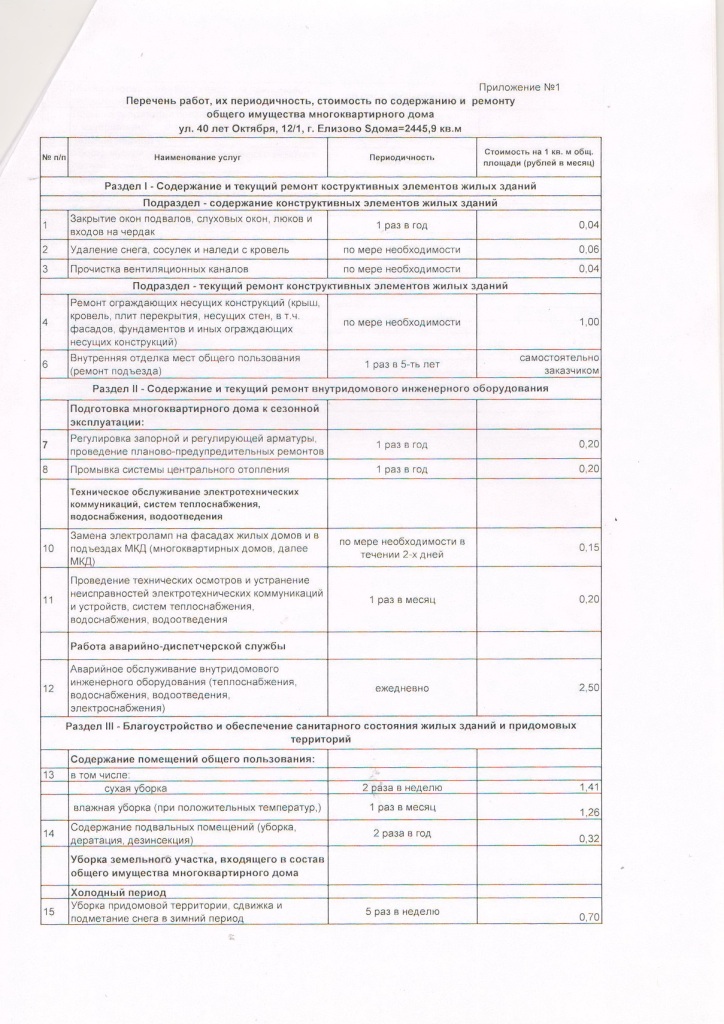 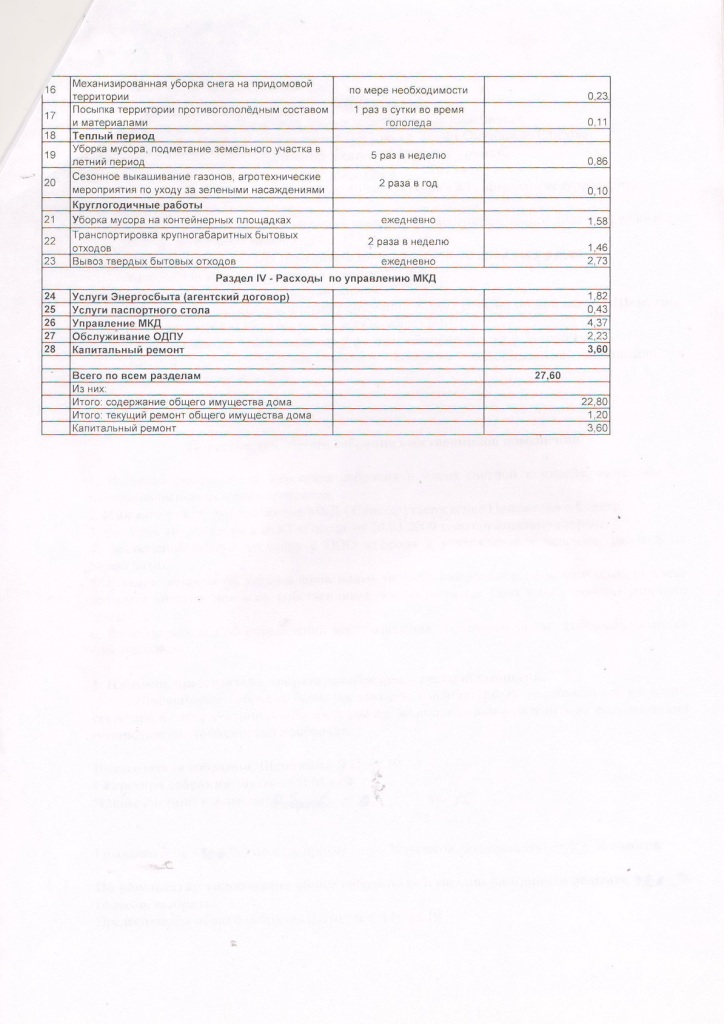 Авачинский, 1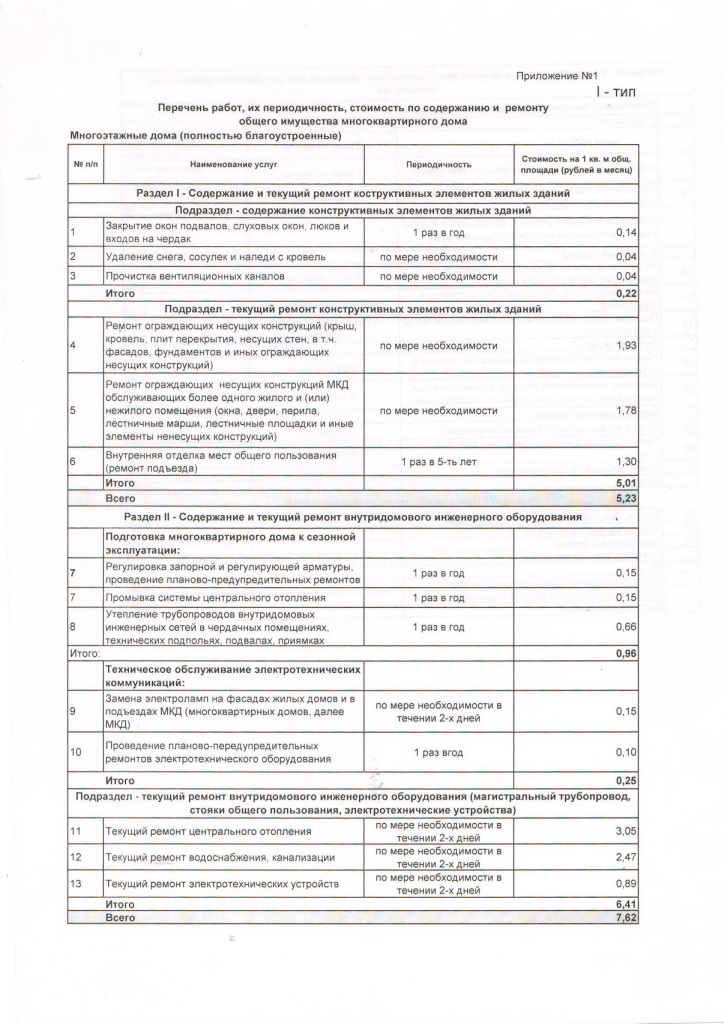 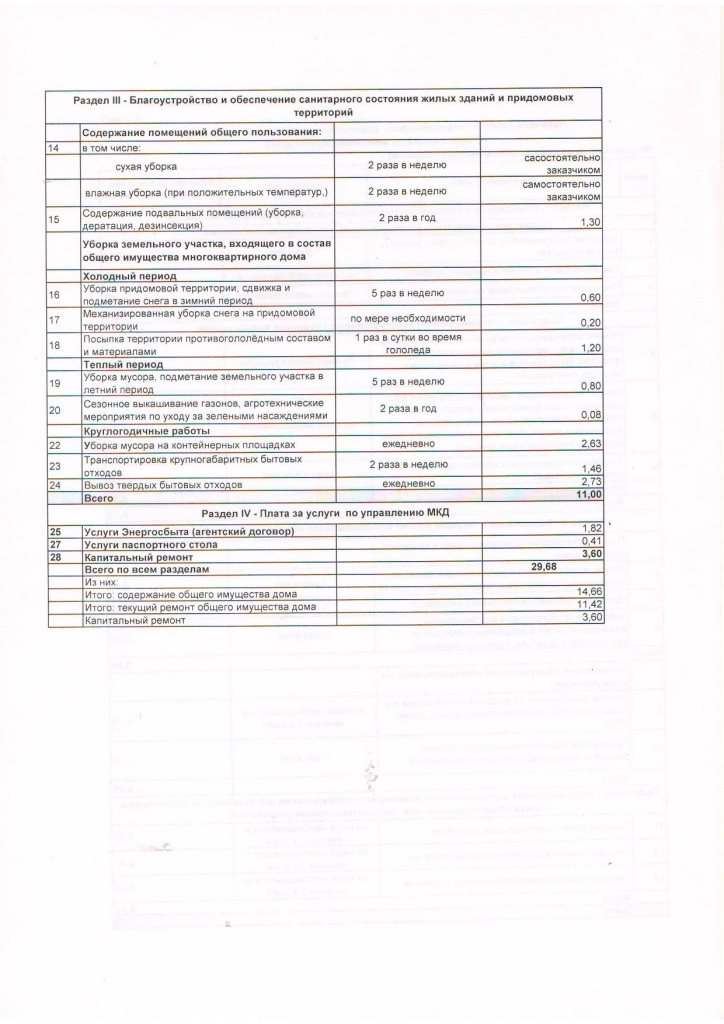 Беринга, 5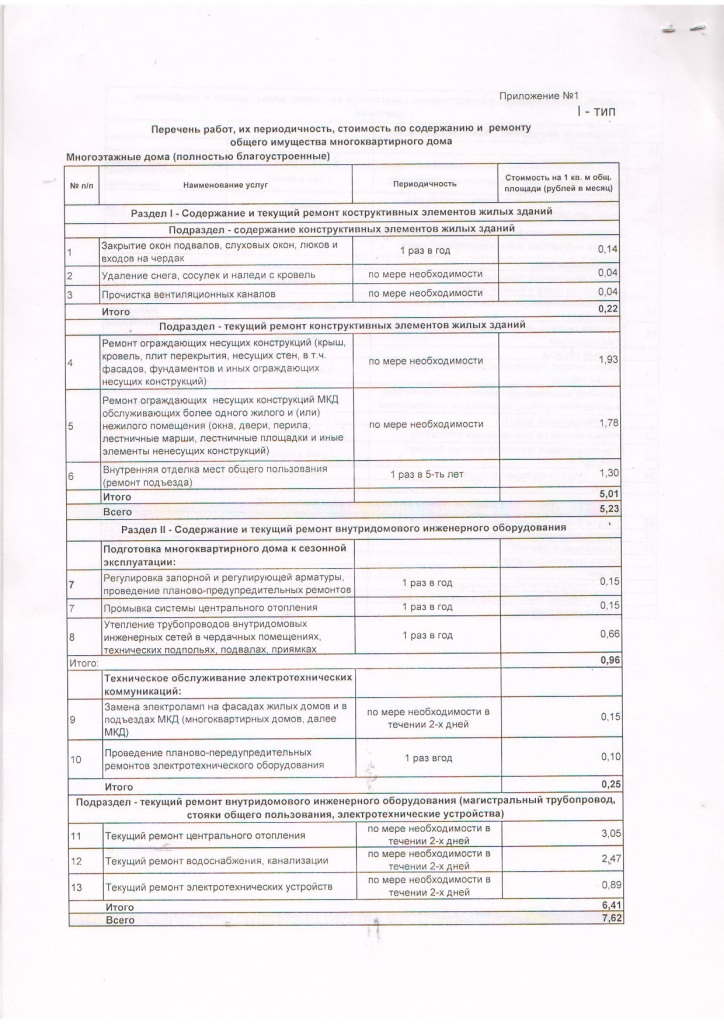 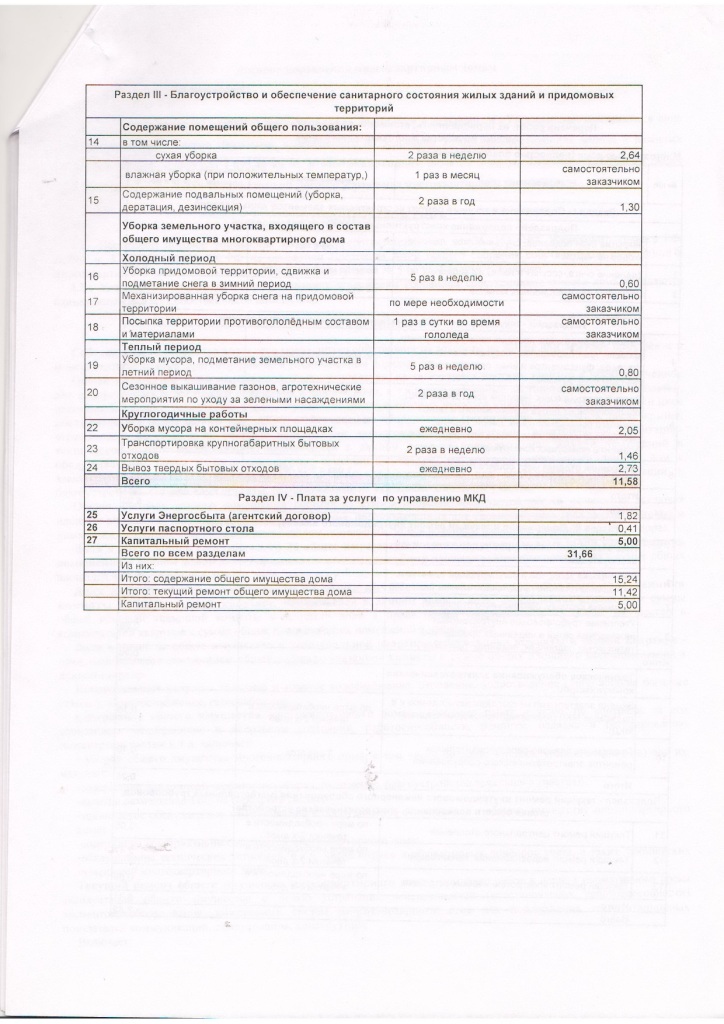 Беринга, 21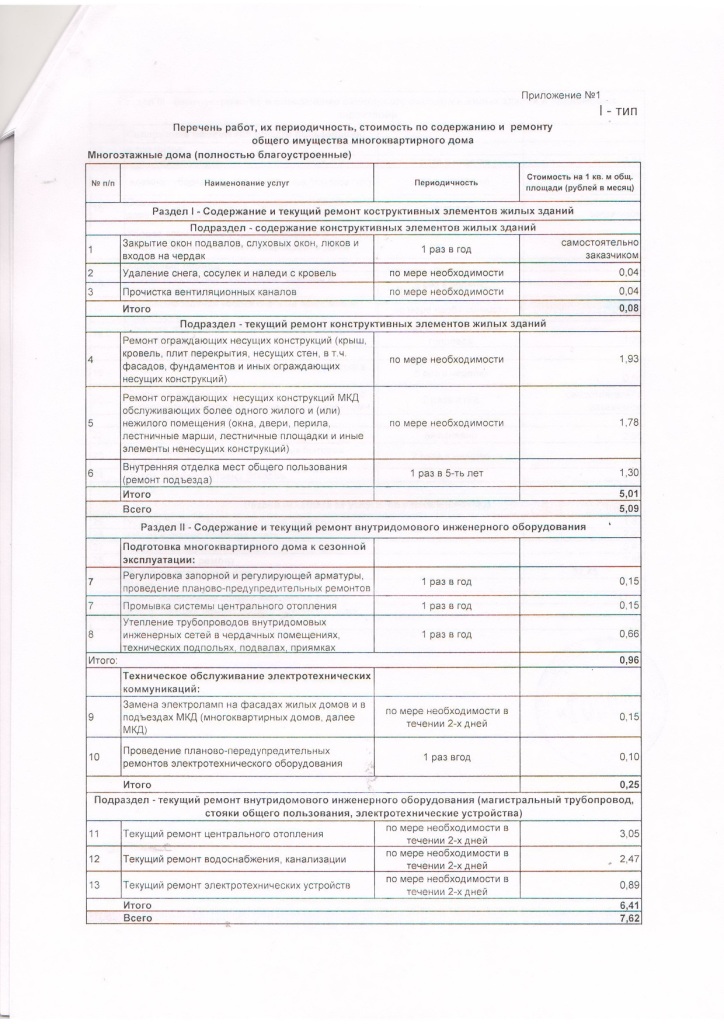 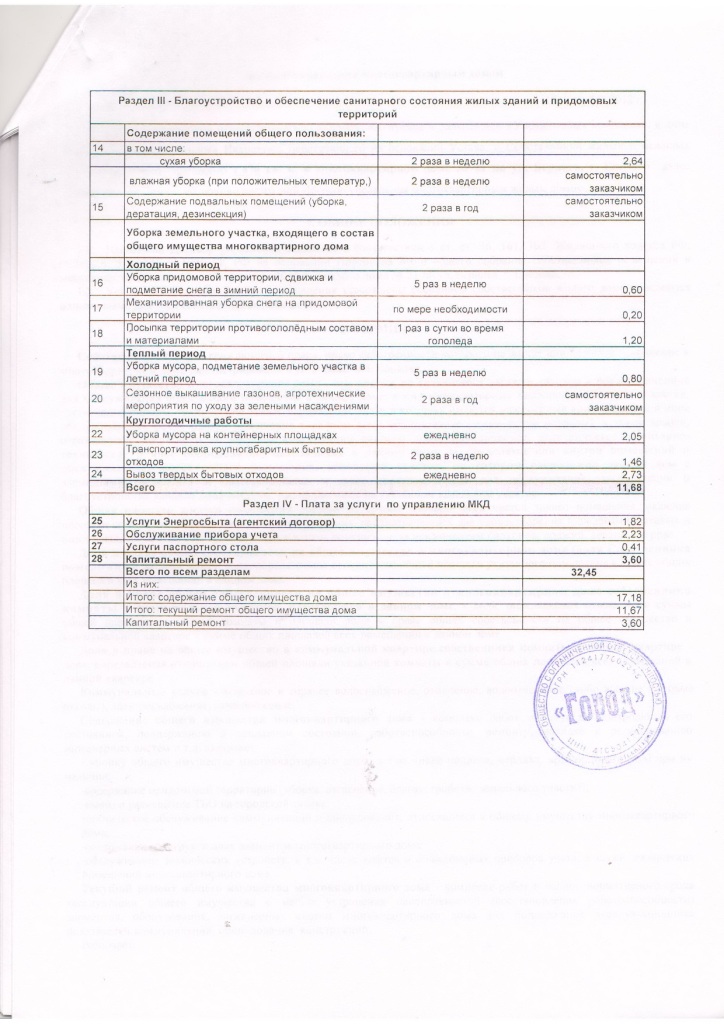 Гришечко, 7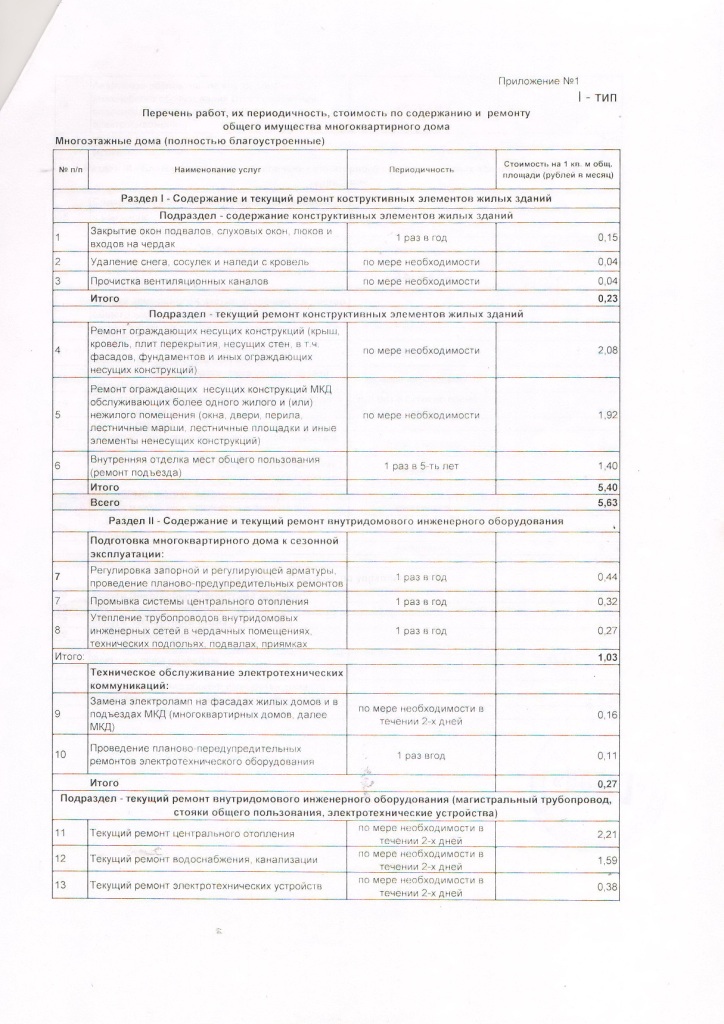 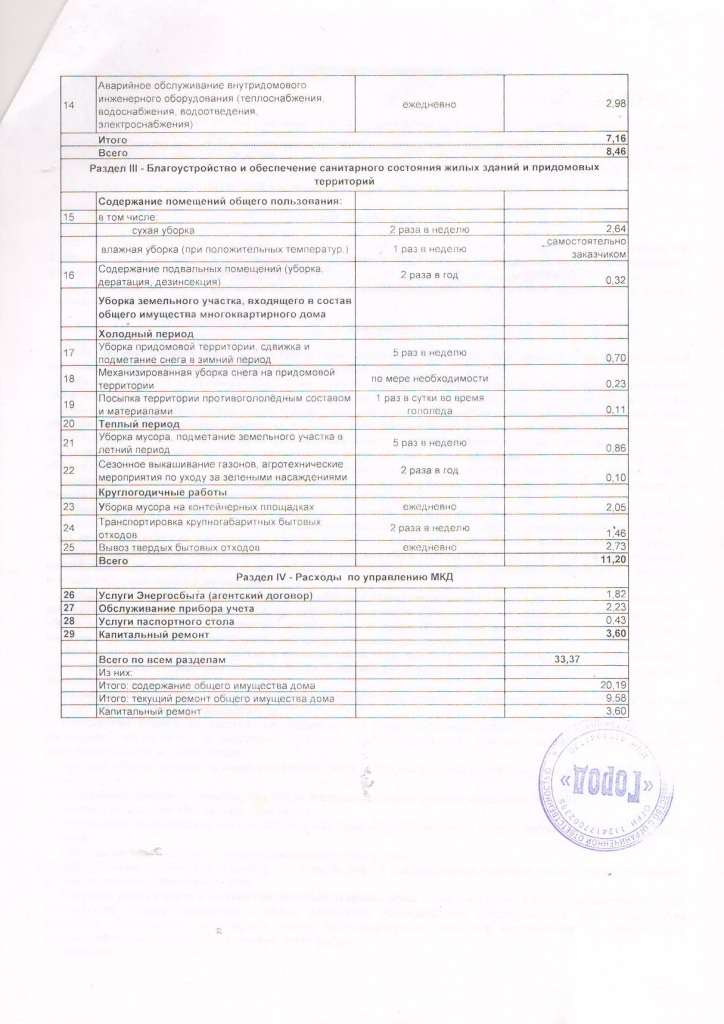 Завойко, 11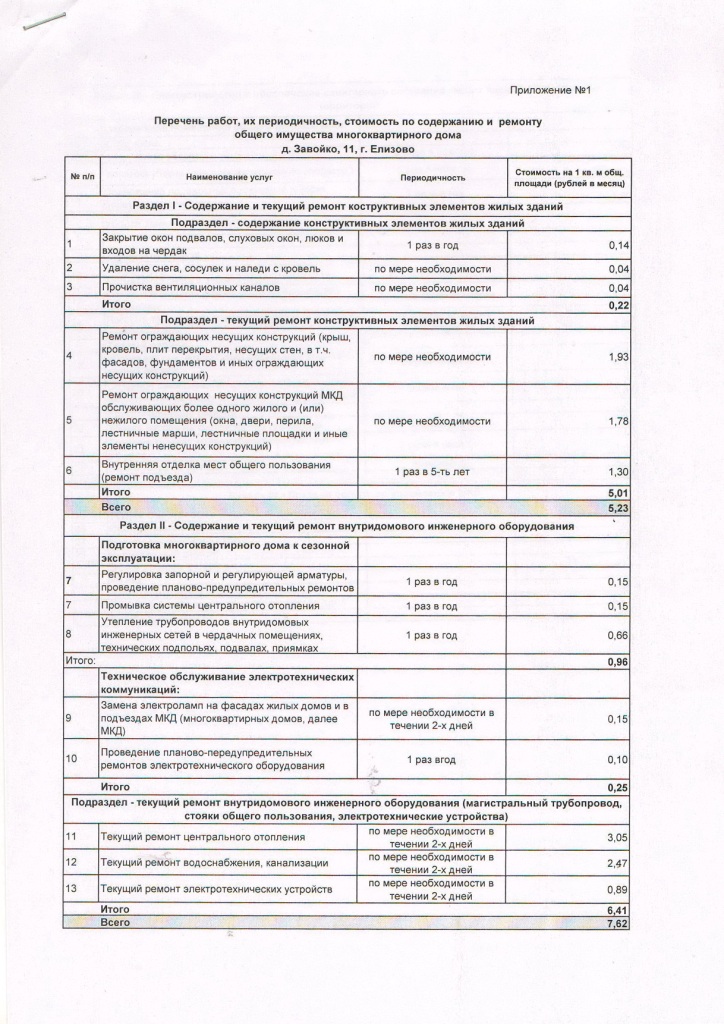 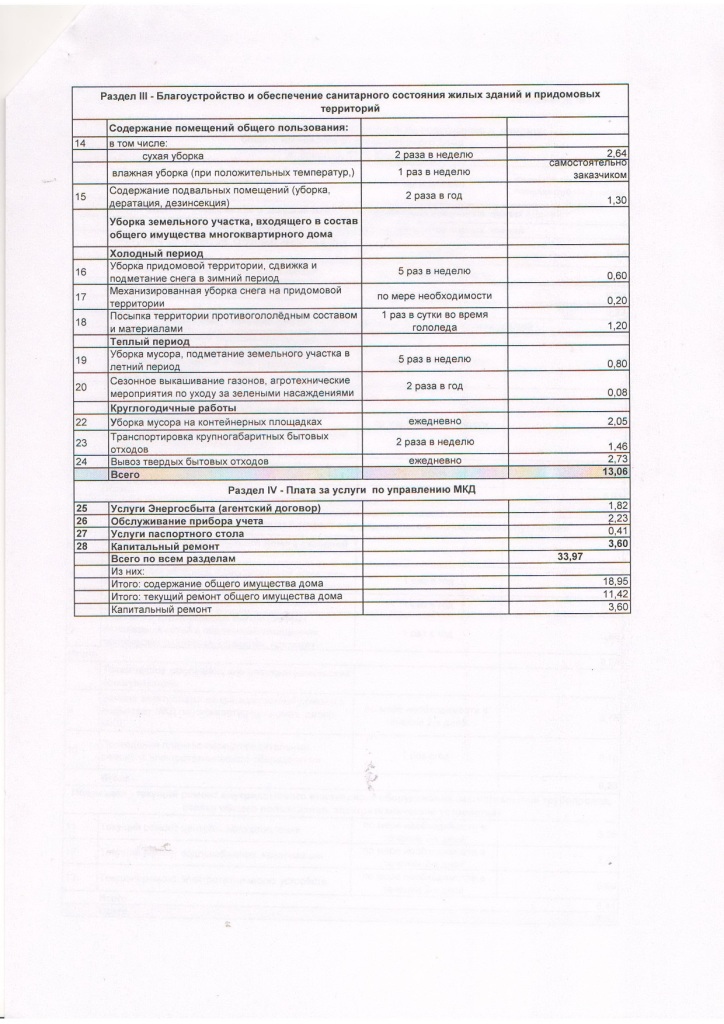 Звездная, 7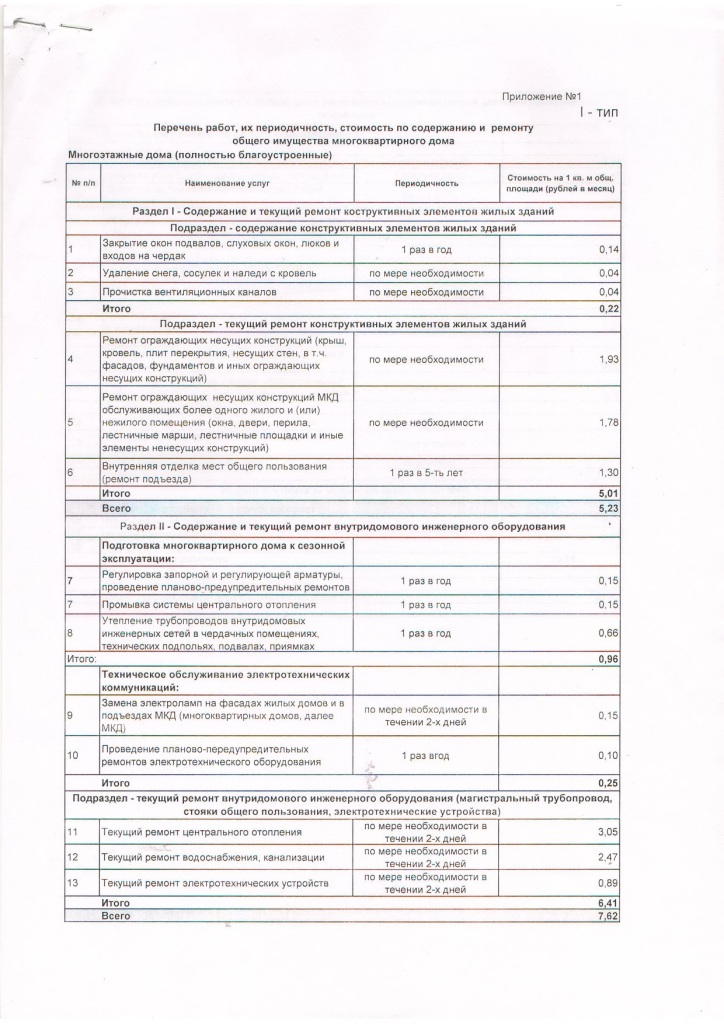 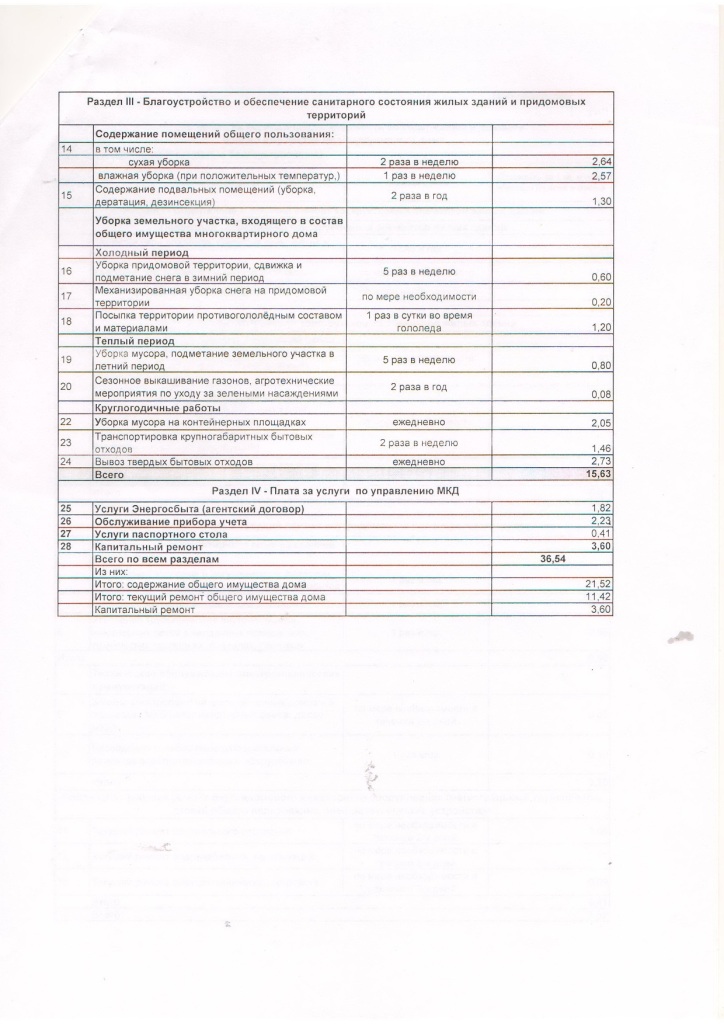 Ленина, 15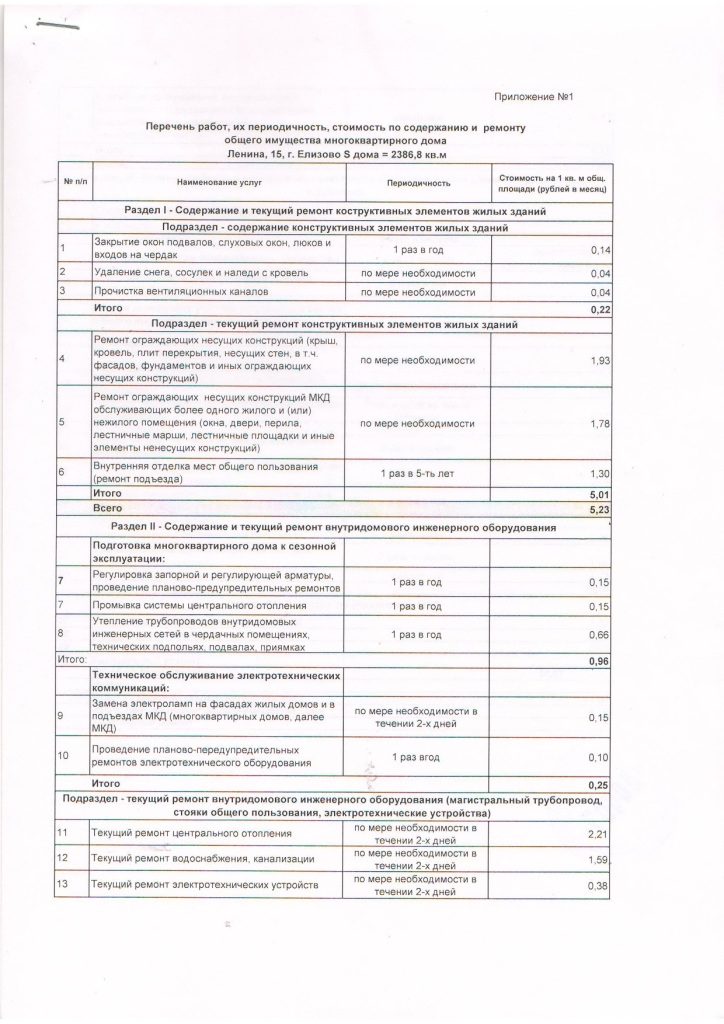 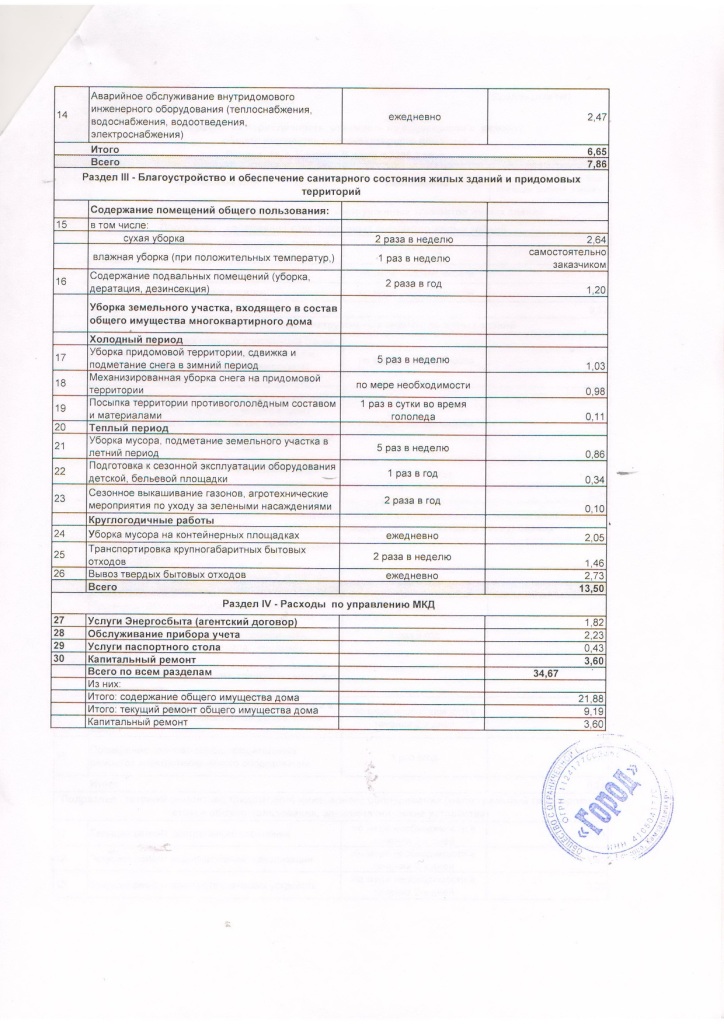 Ленина, 51а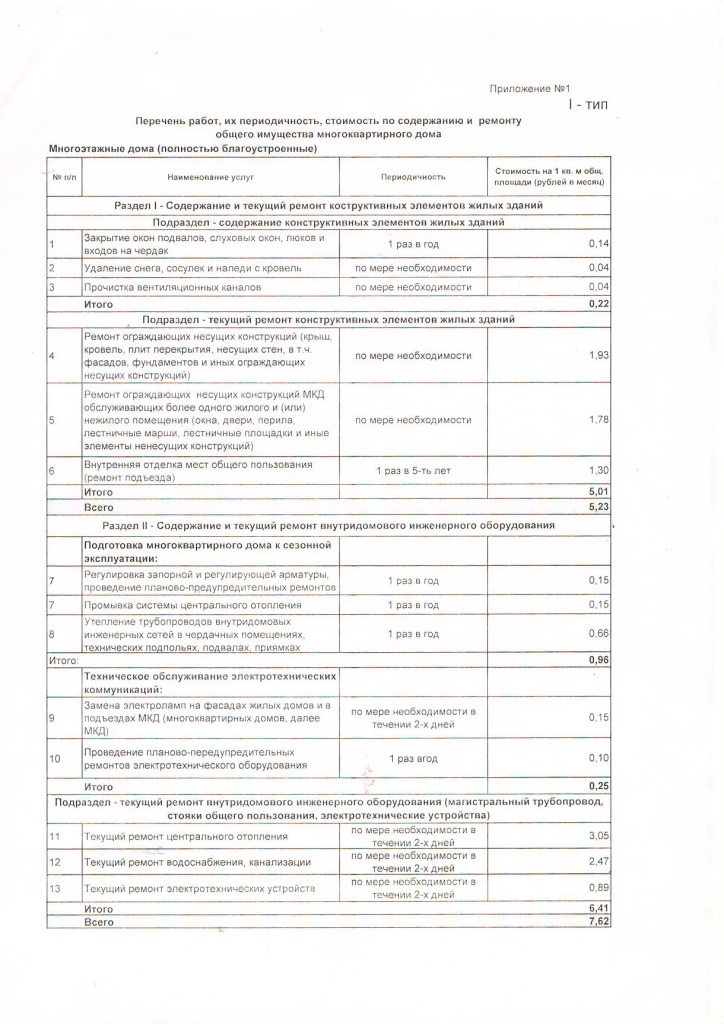 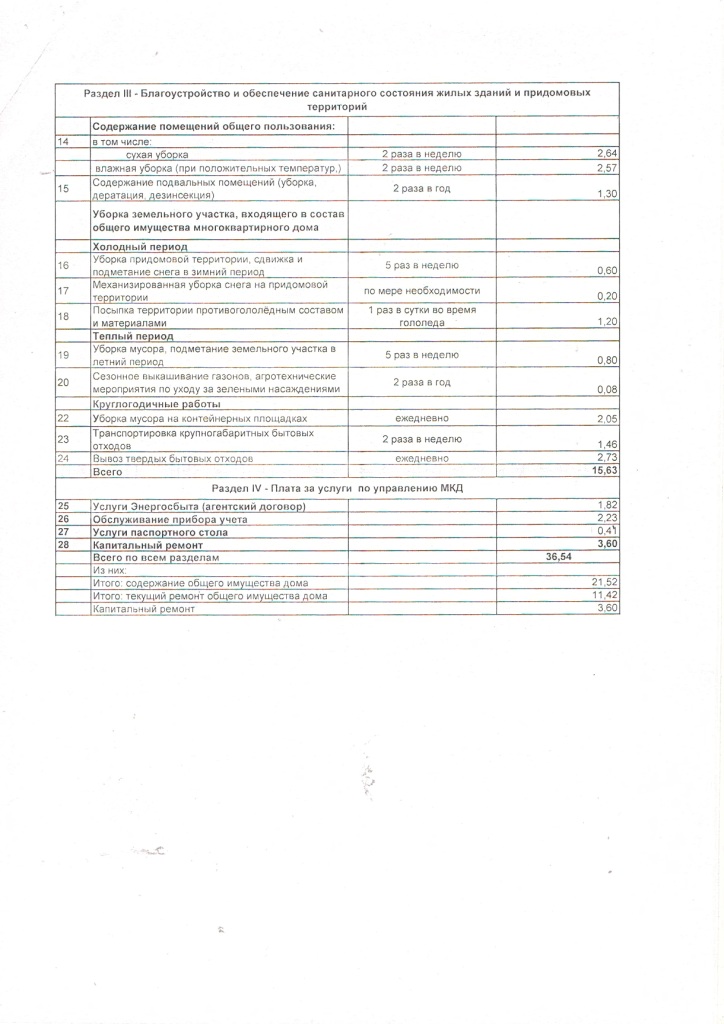 Набережная, 13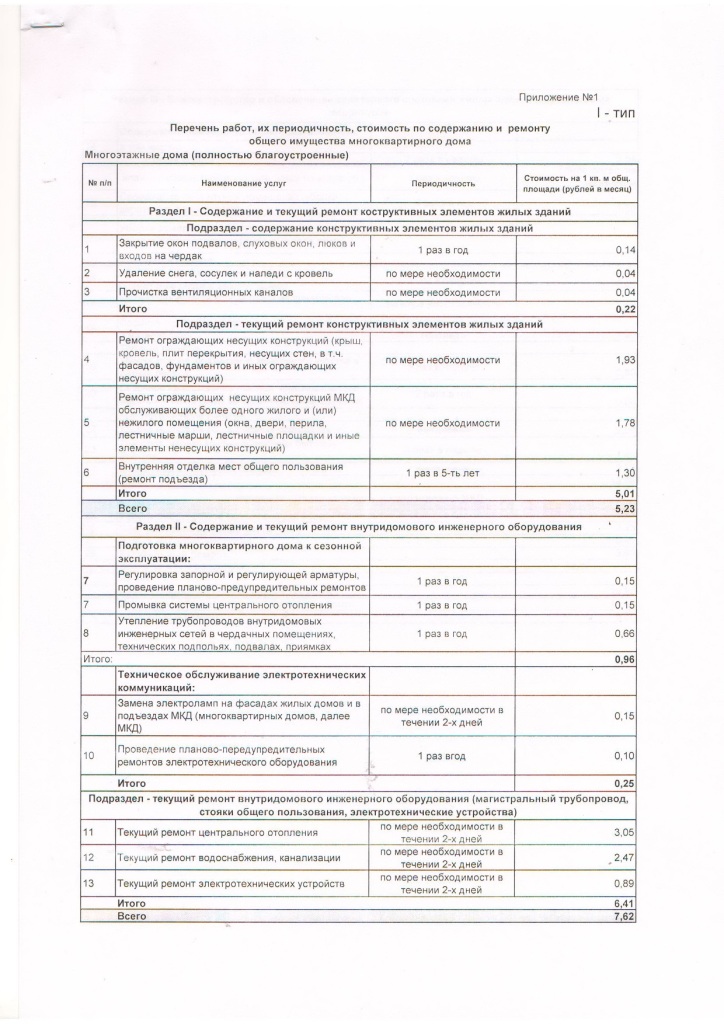 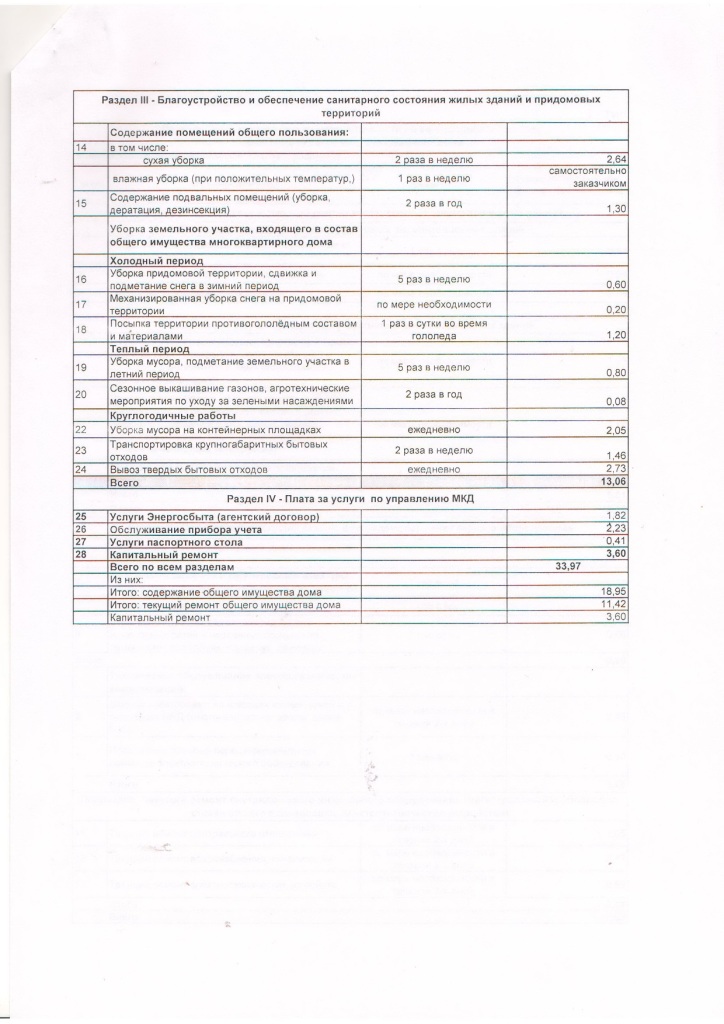 Набережная, 23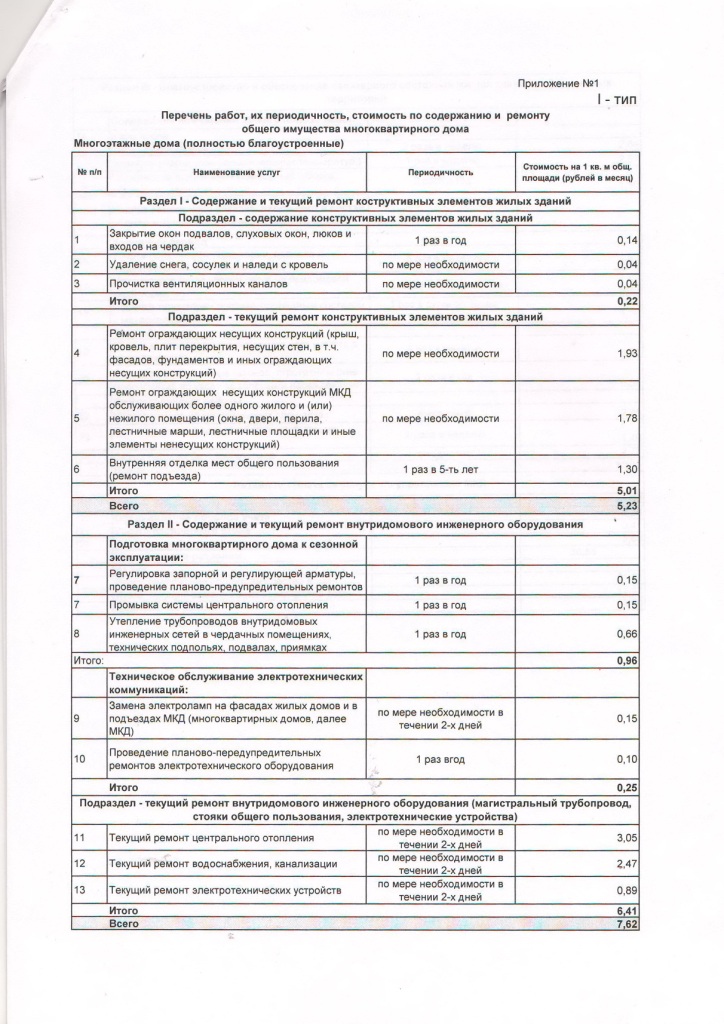 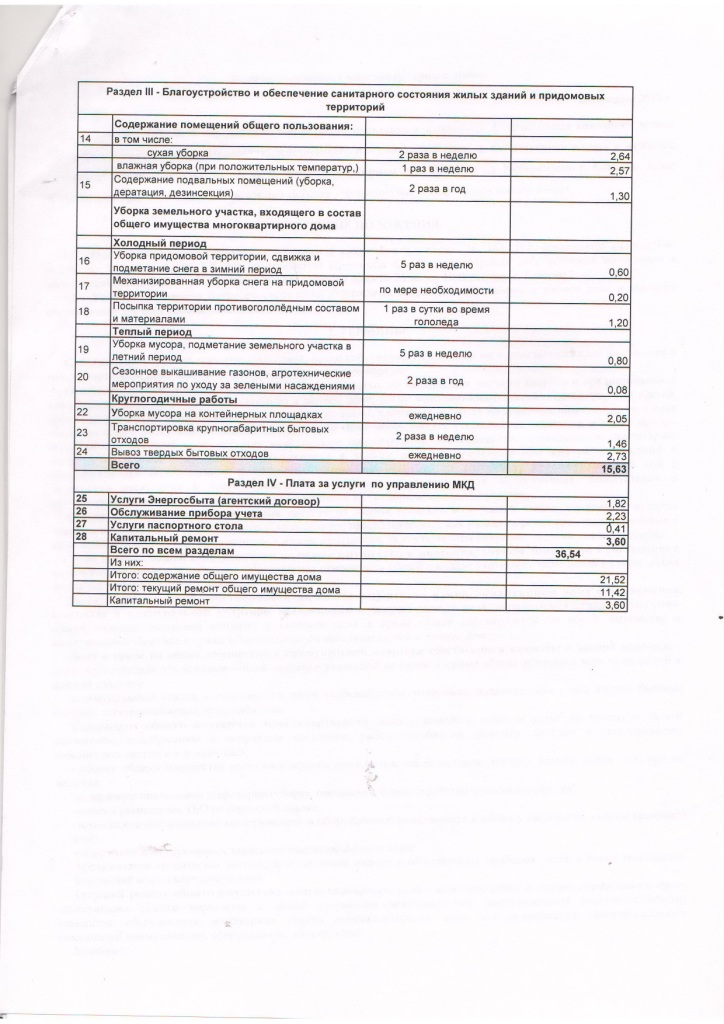 Подстанционная, 5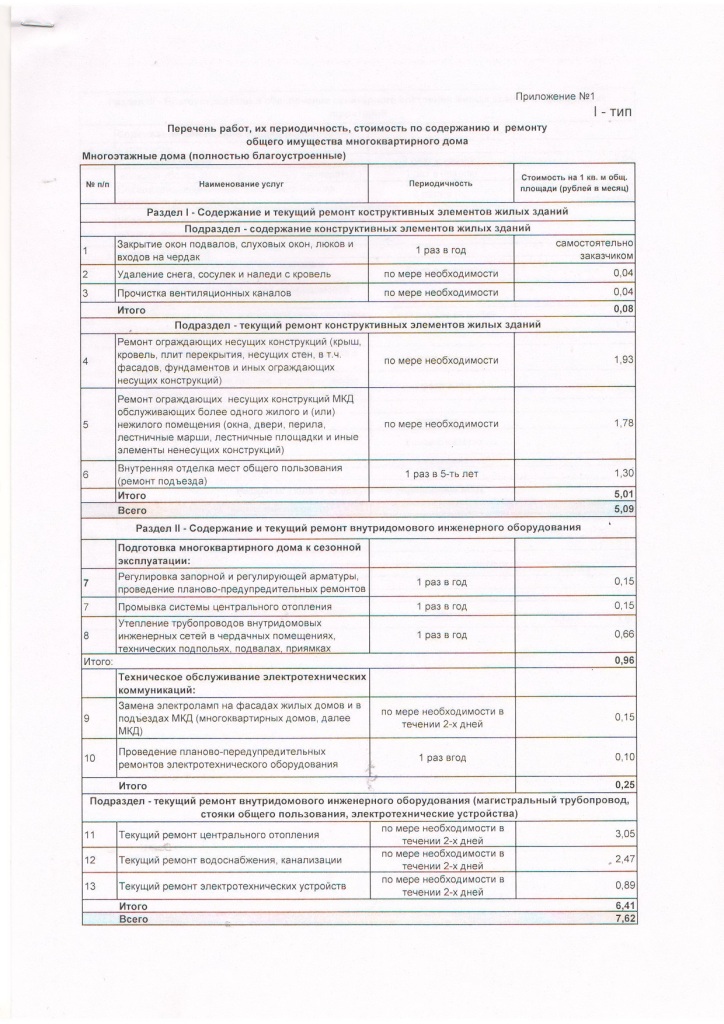 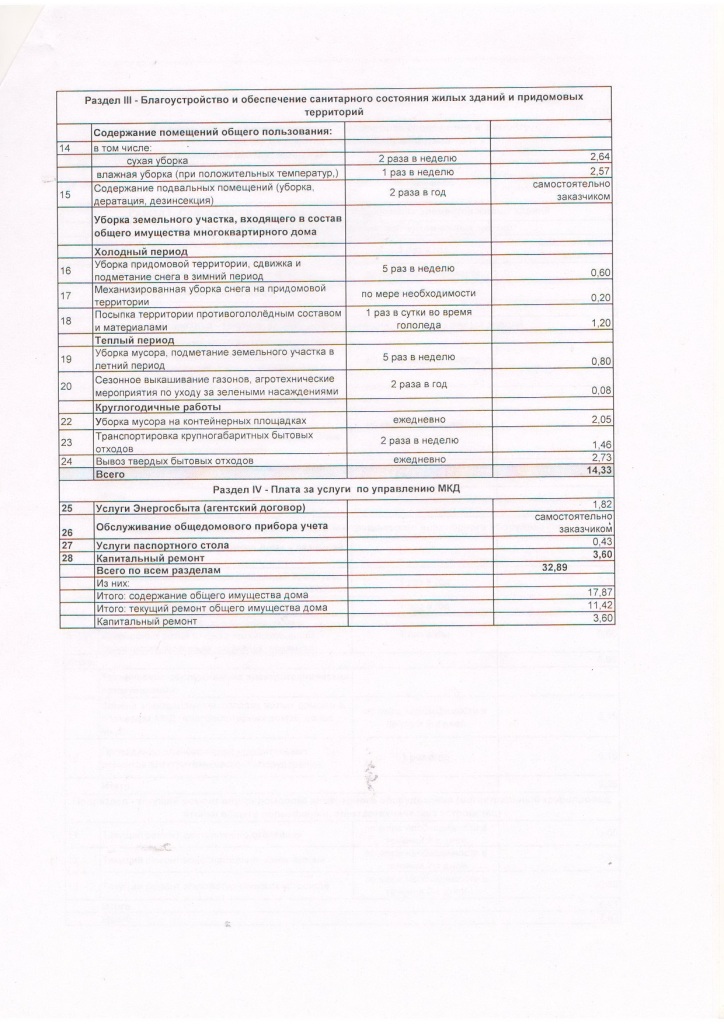 Подстанционная, 7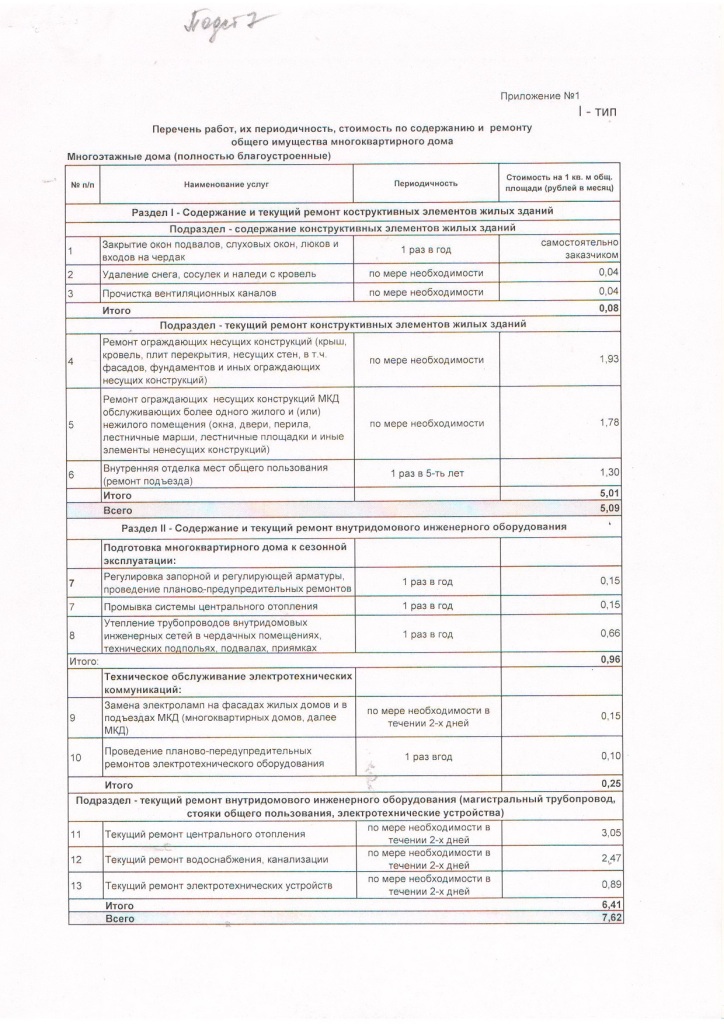 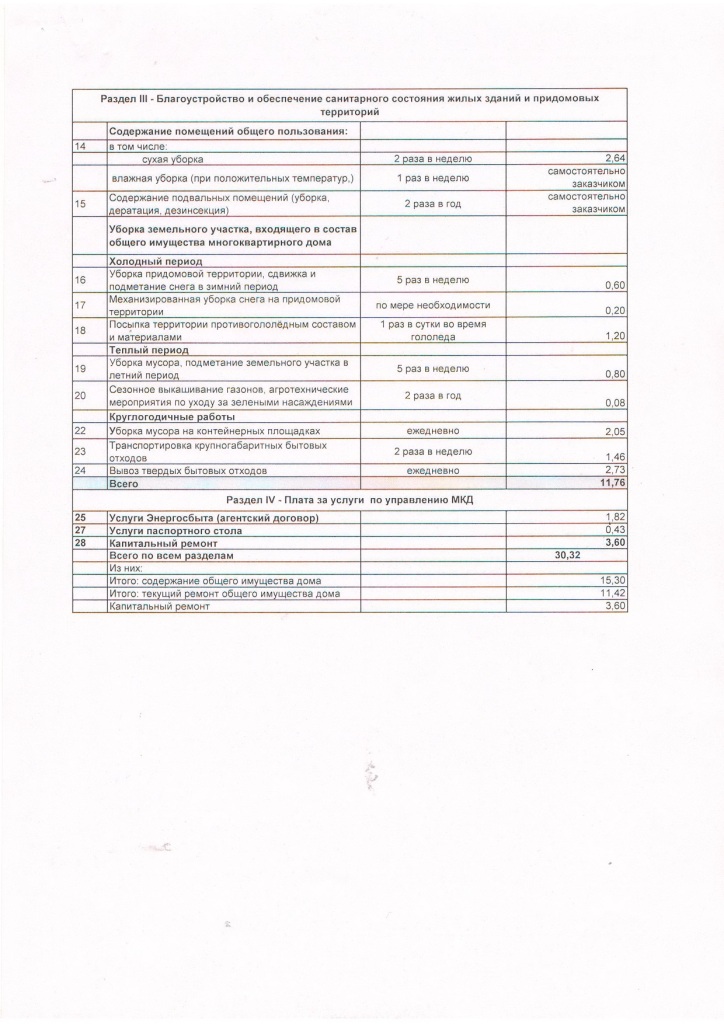 Подстанционная, 9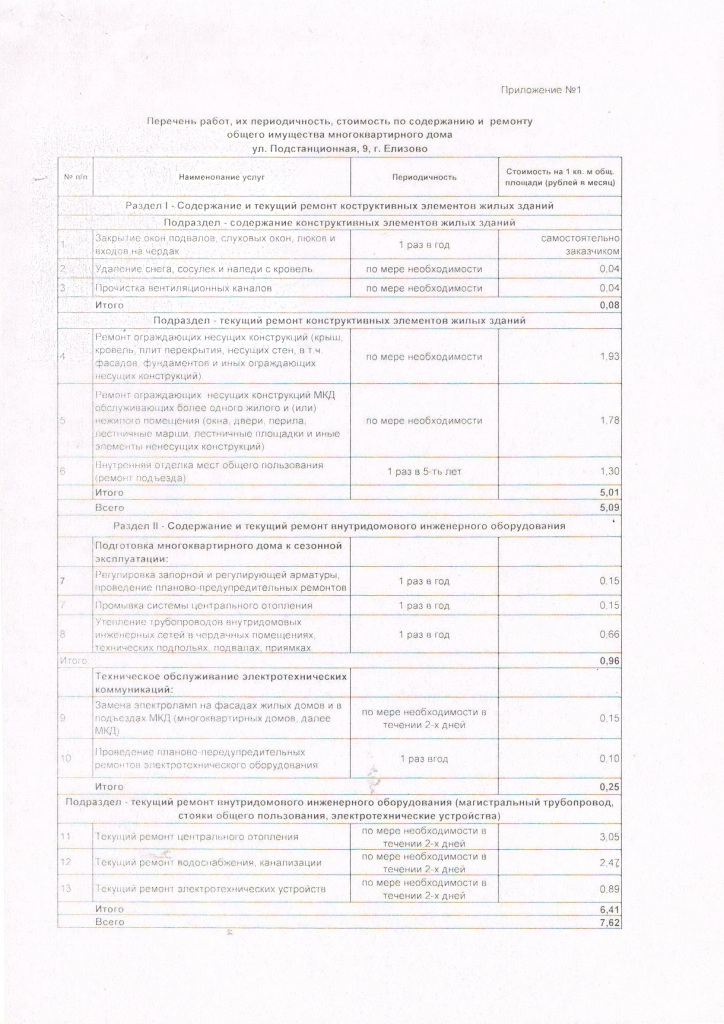 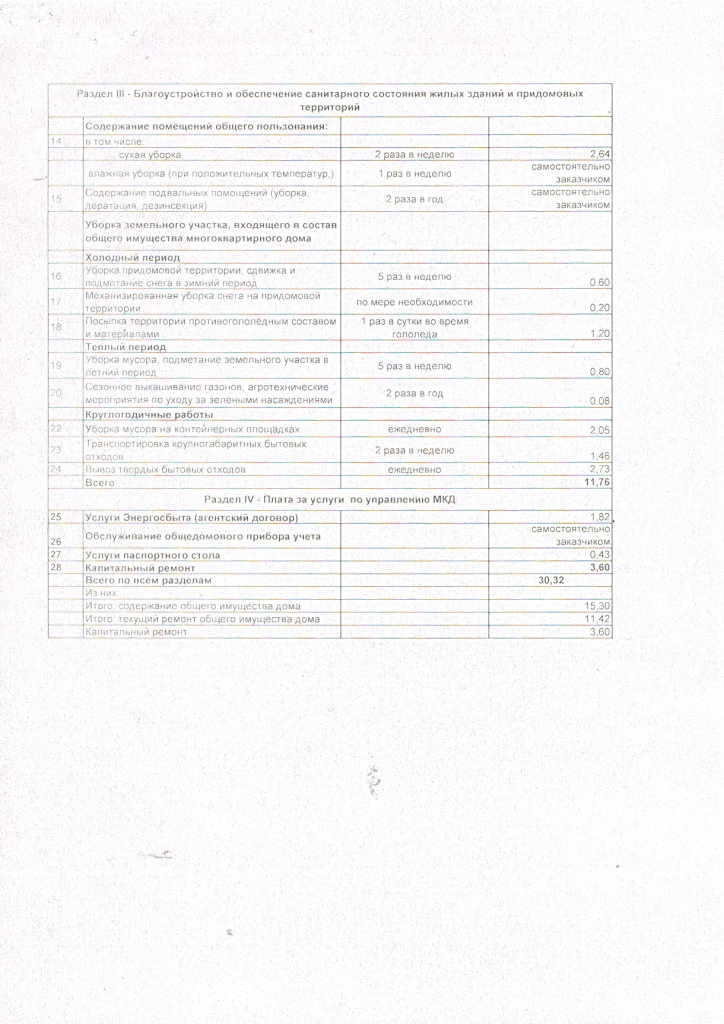 Подстанционная, 11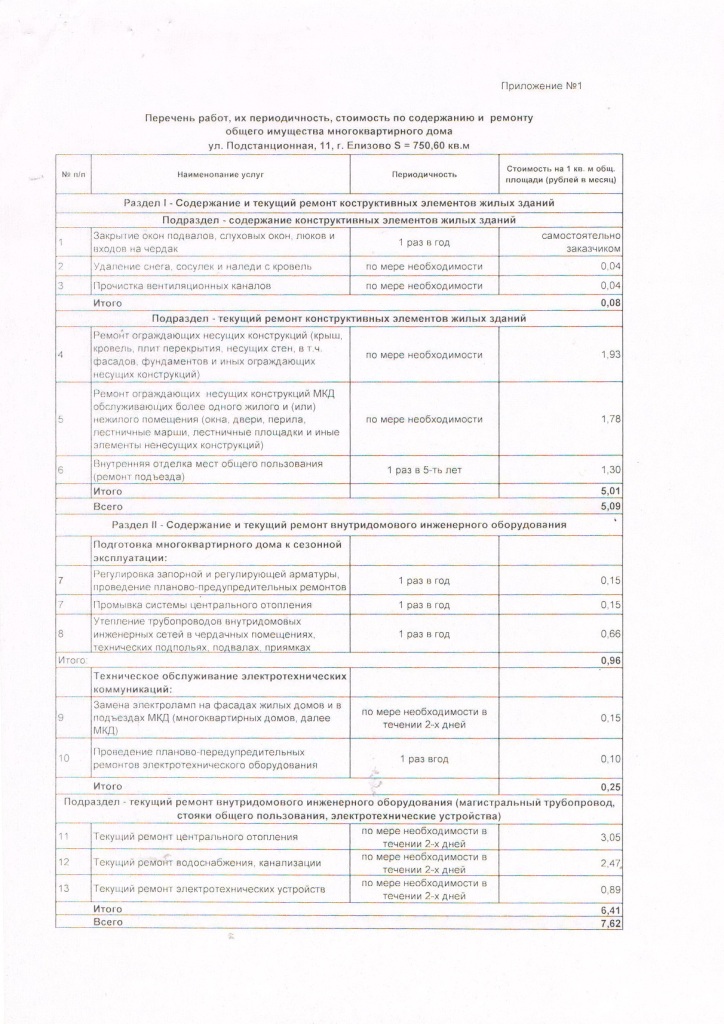 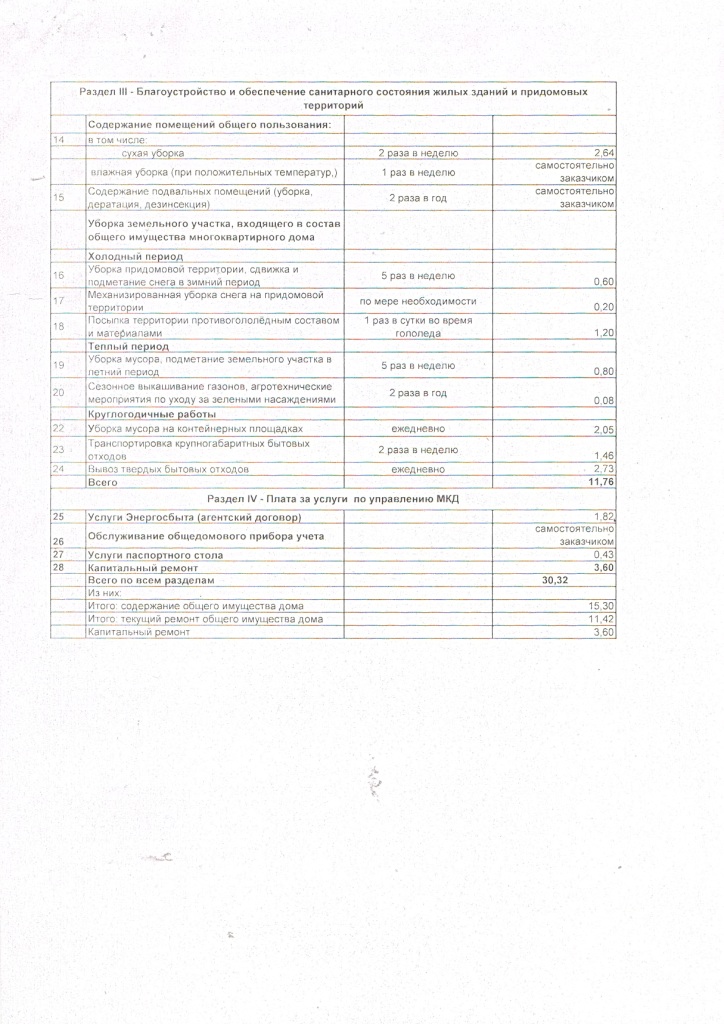 Подстанционная, 13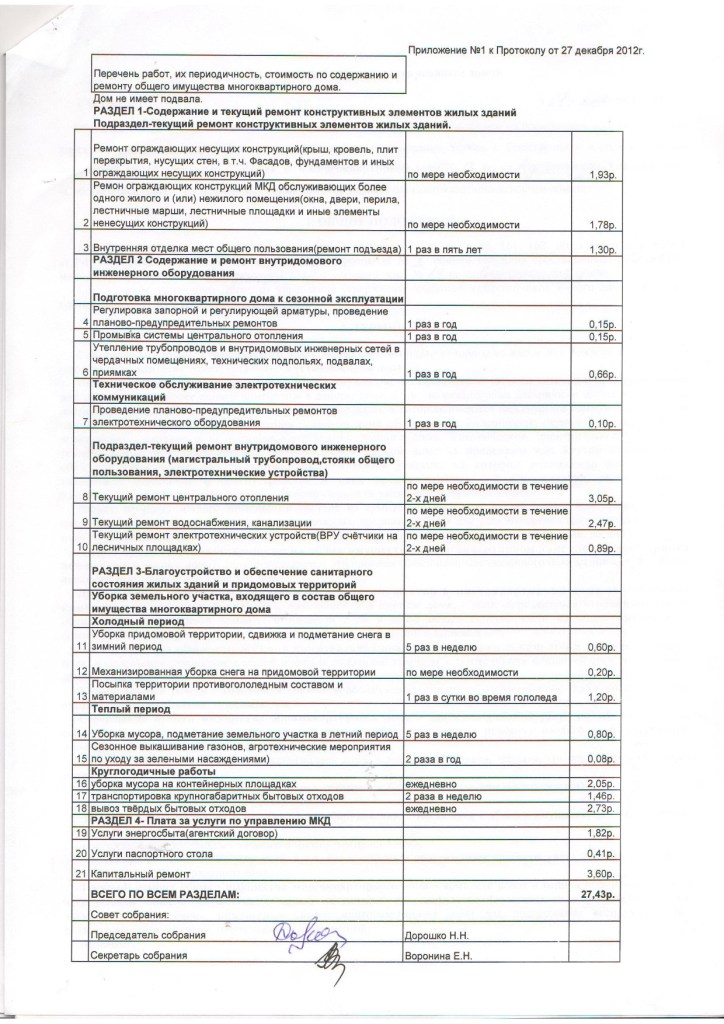 Подстанционная, 17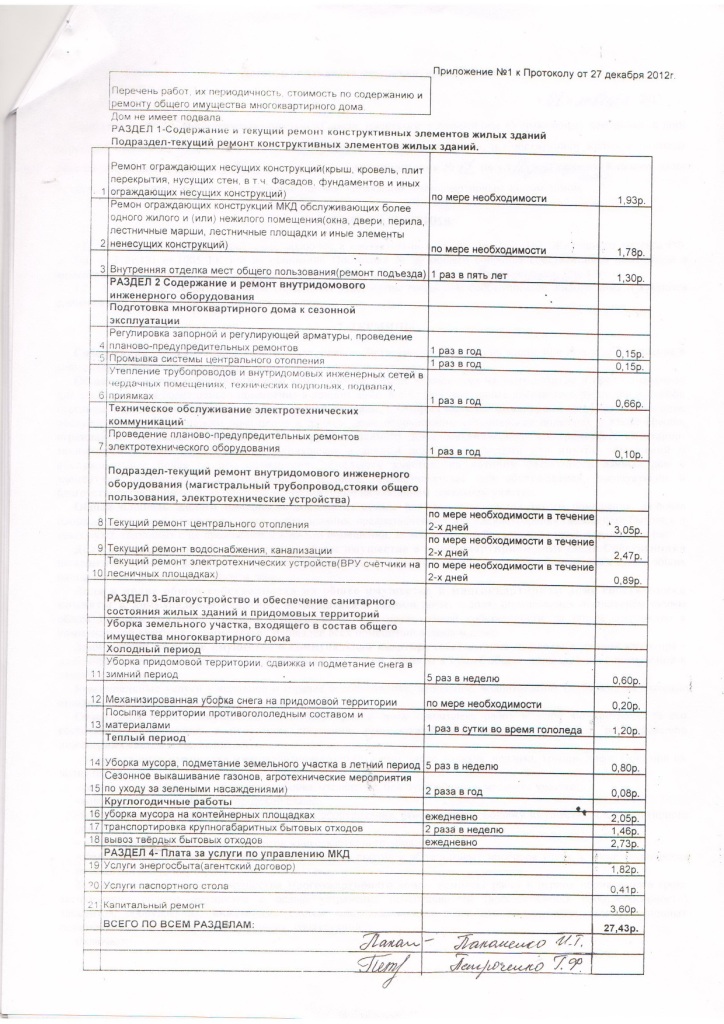 Радужный, 8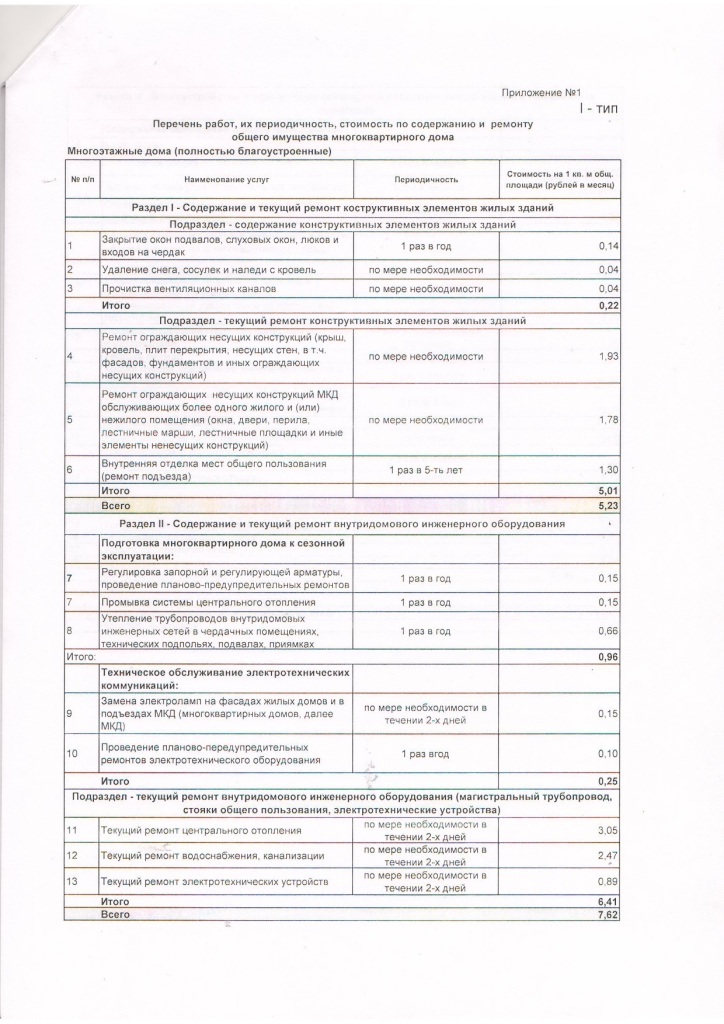 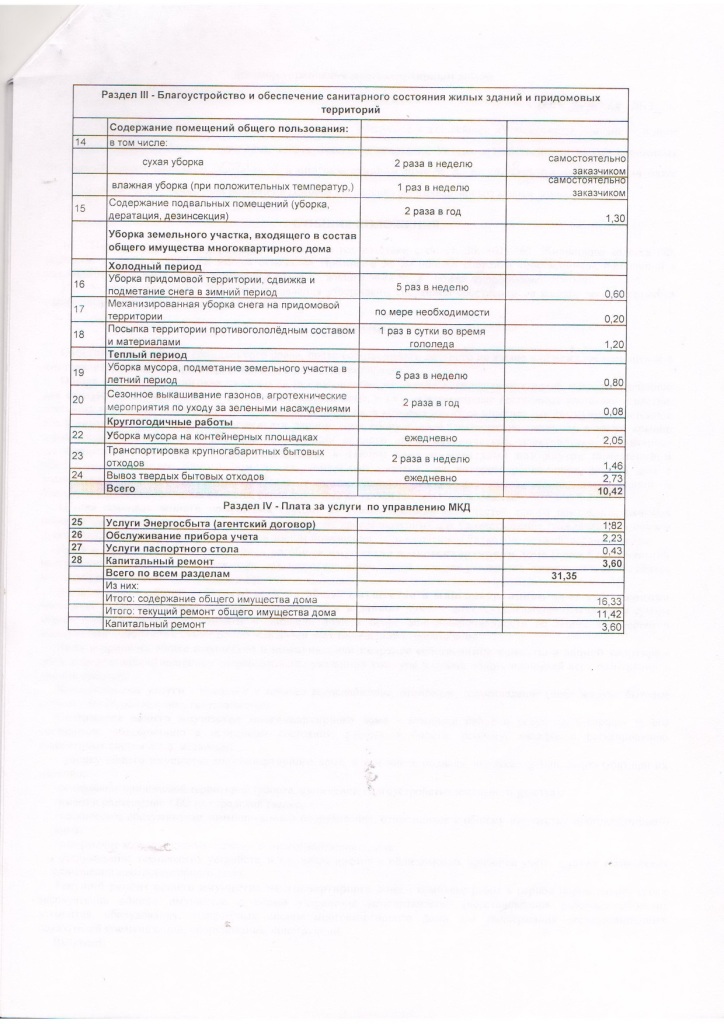 Рябикова, 7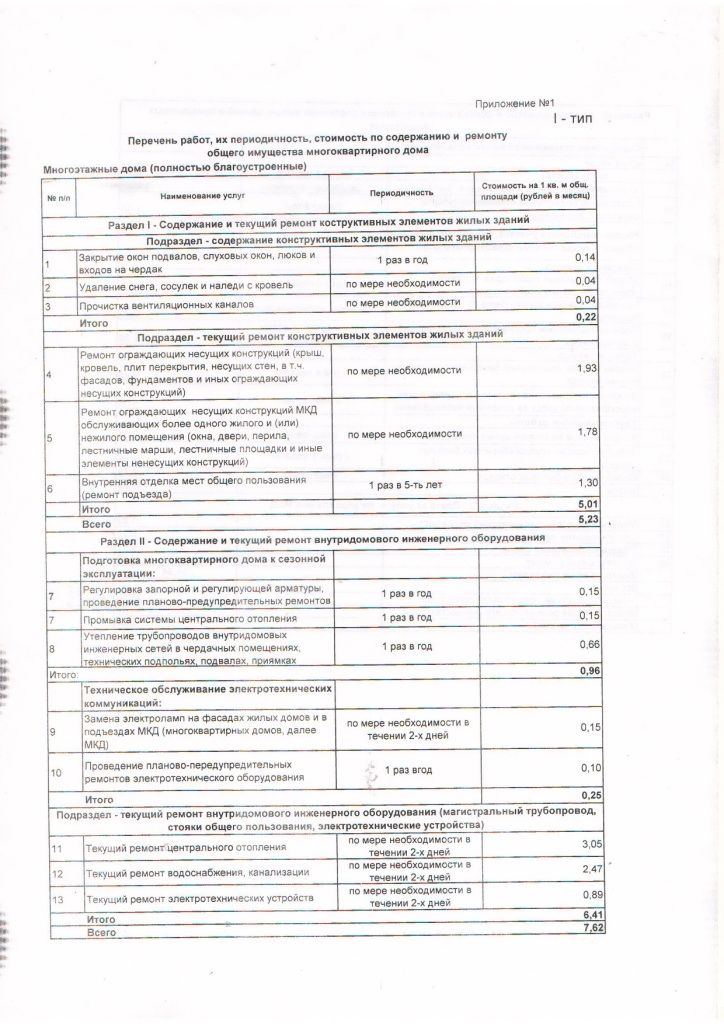 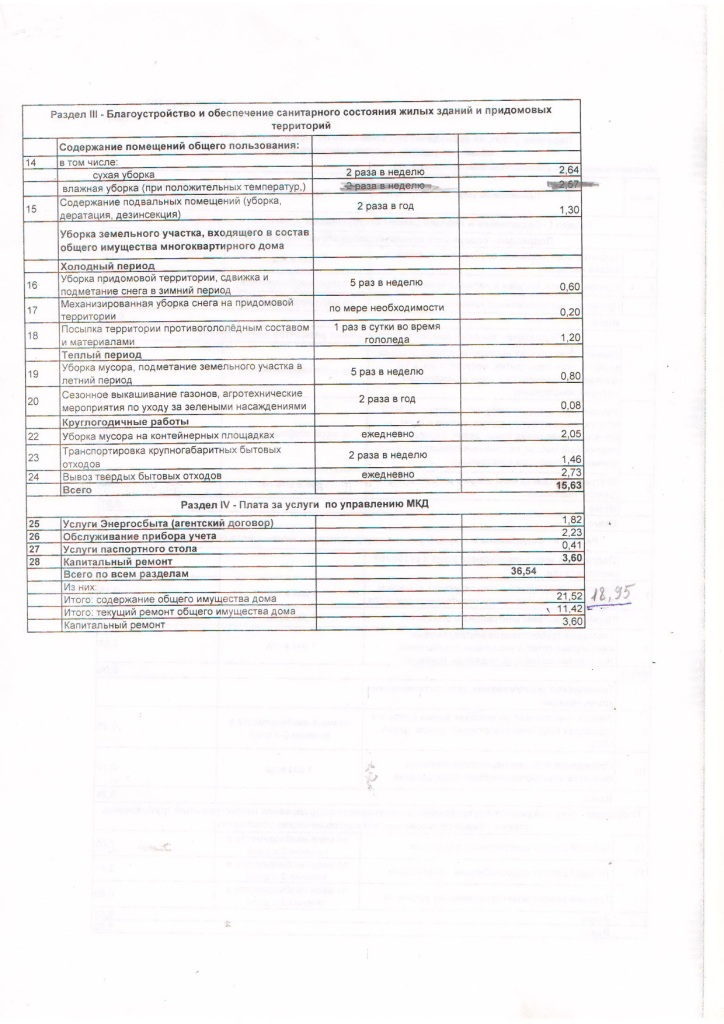 Рябикова, 9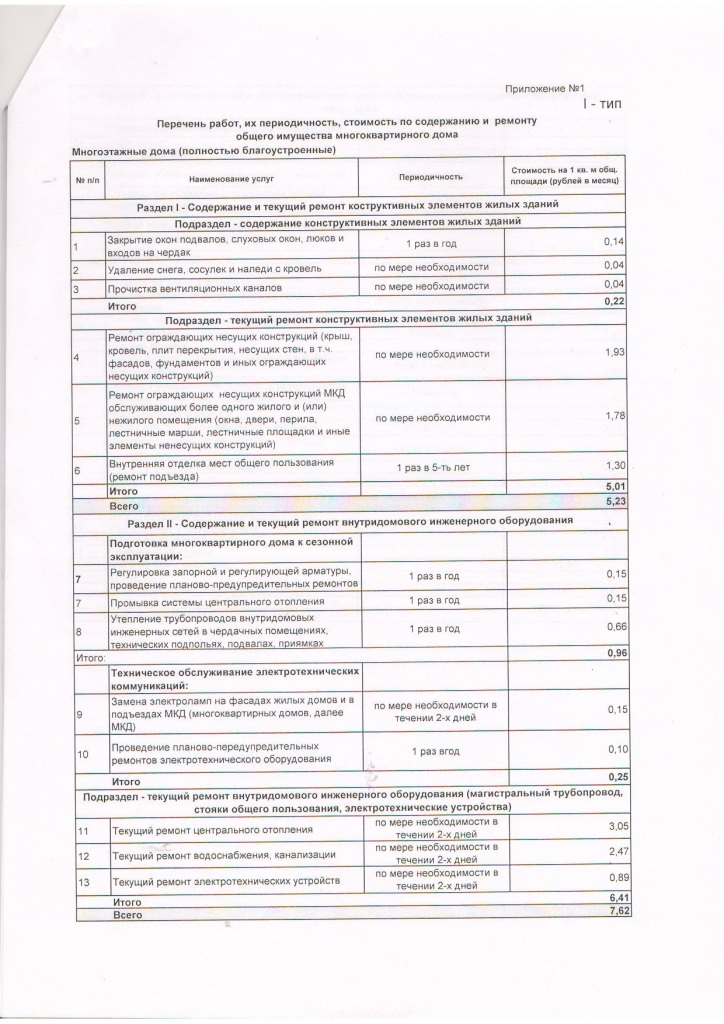 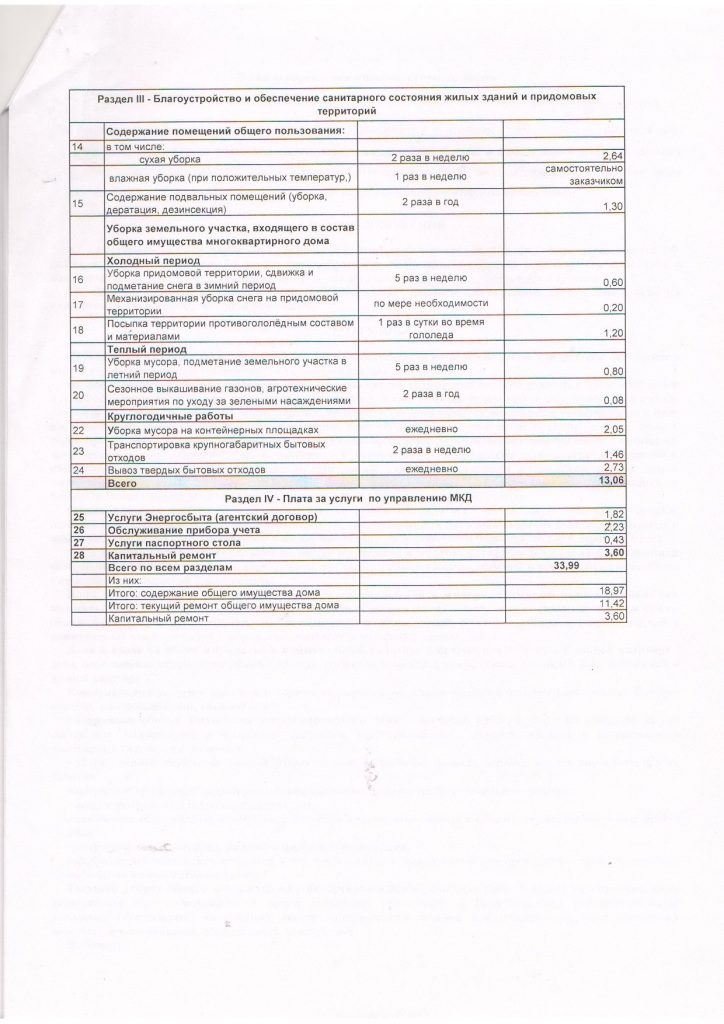 Рябикова, 16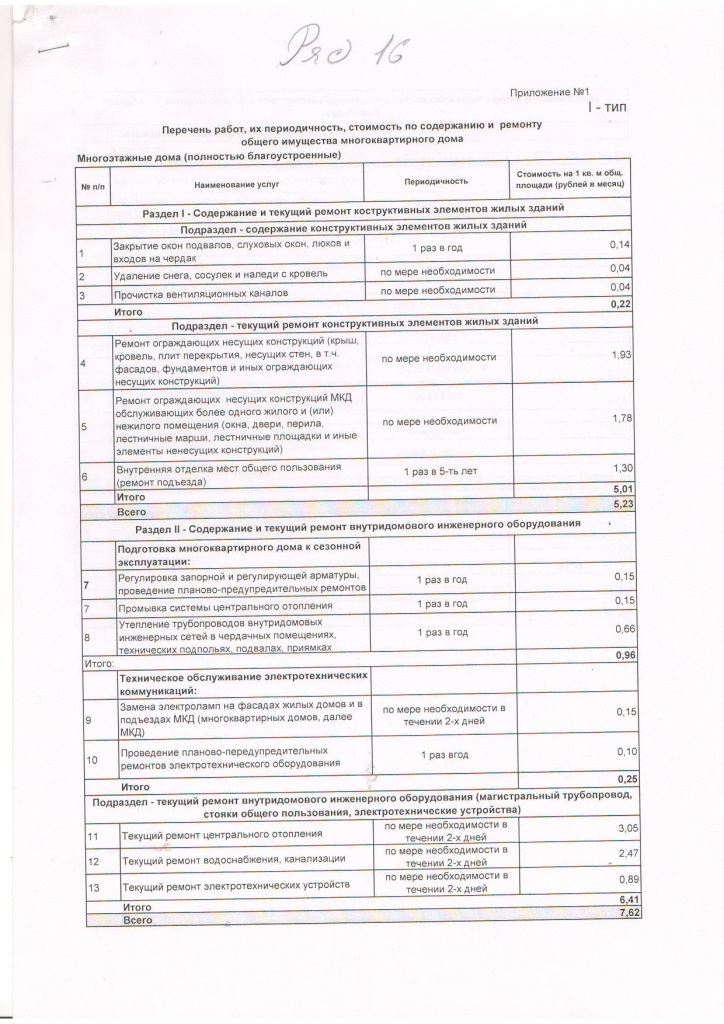 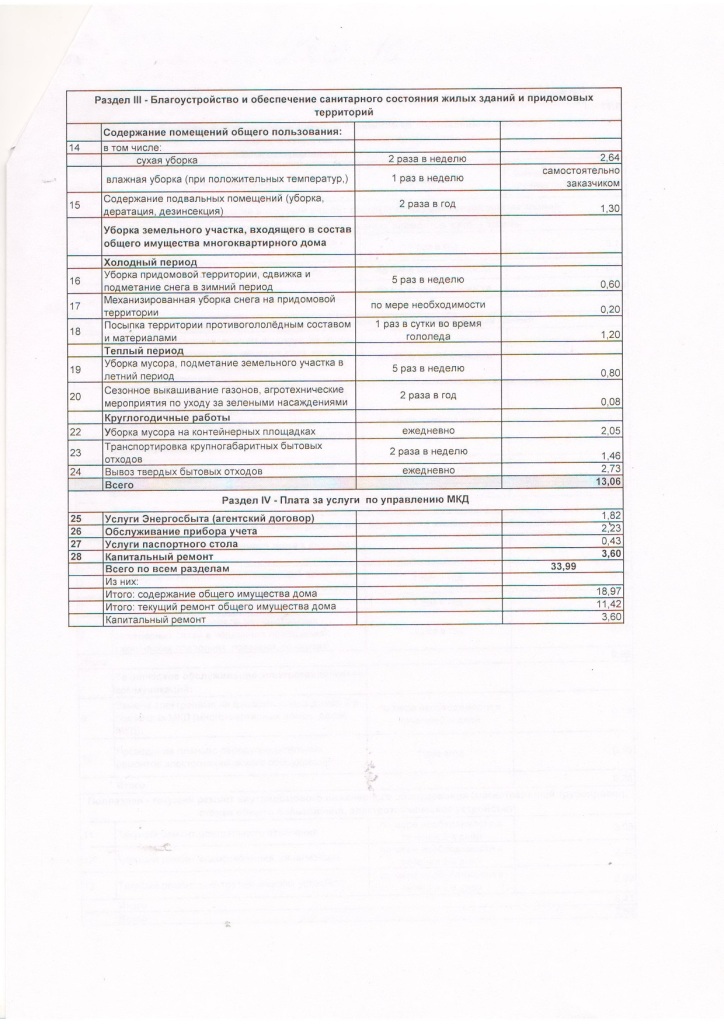 Рябикова, 18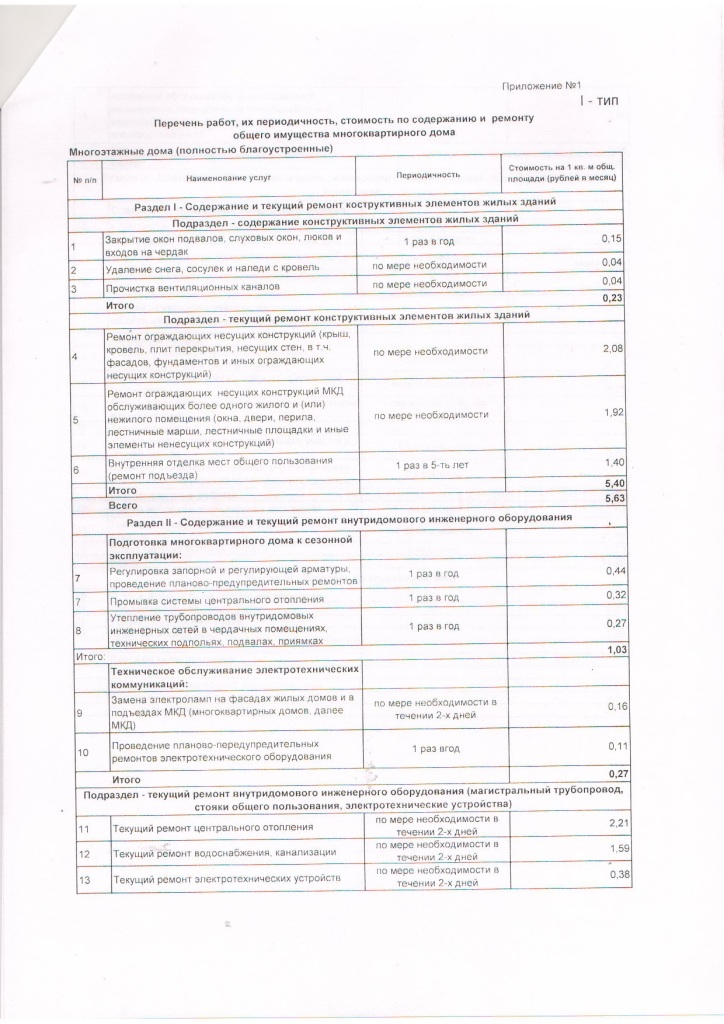 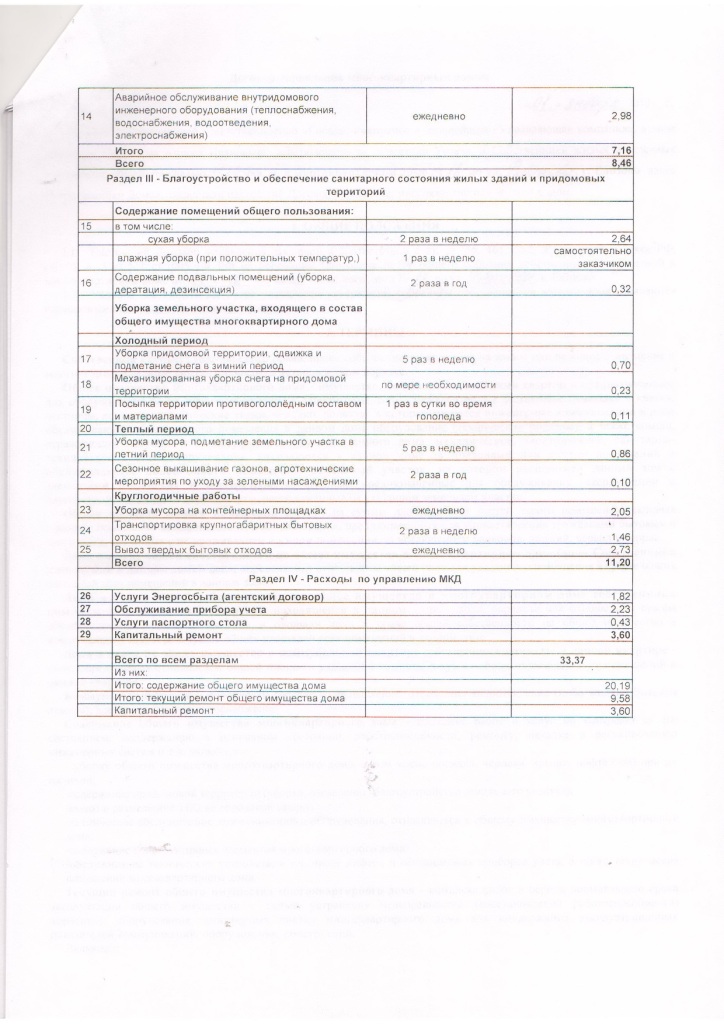 Рябикова, 57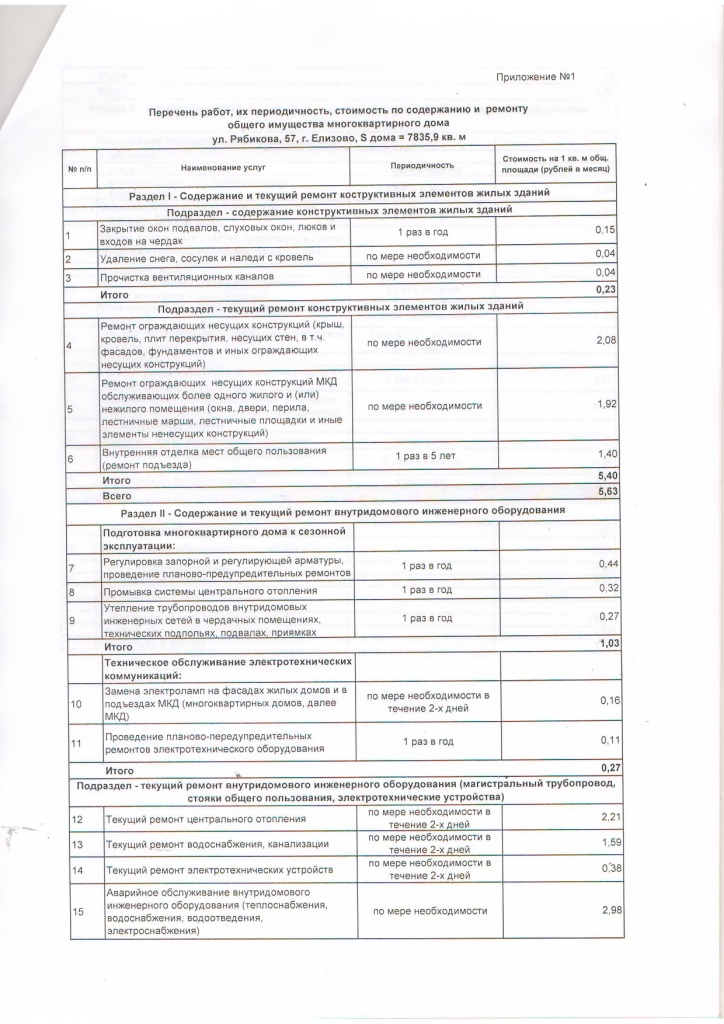 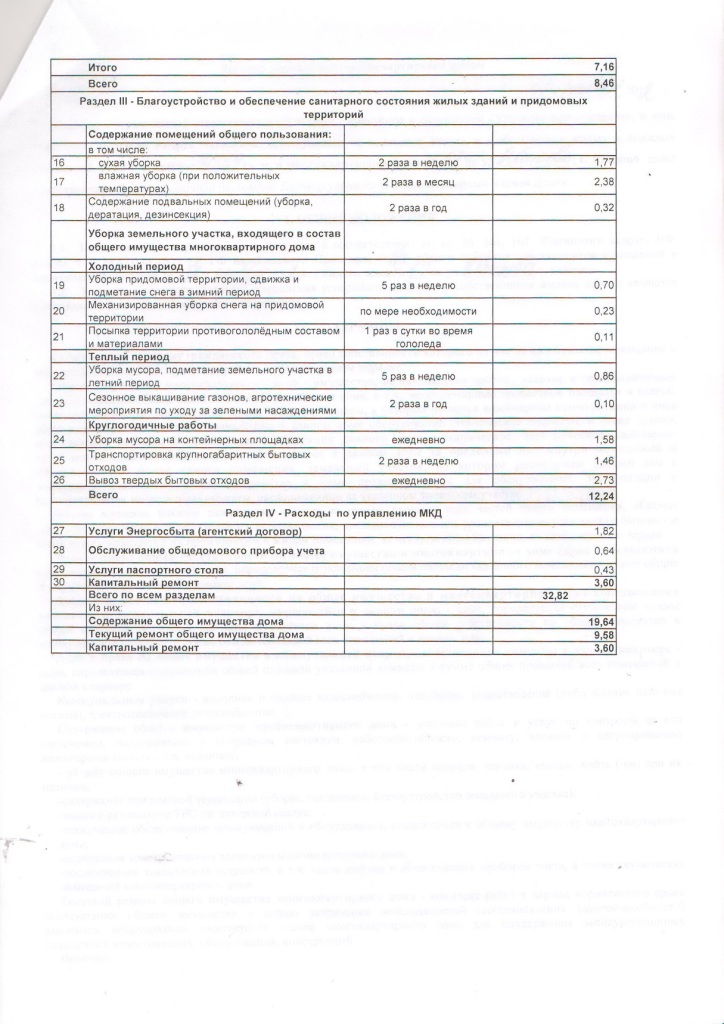 